Муниципальное бюджетное общеобразовательное учреждение Гимназия №44 г. ИркутскаМетодическая разработкаСистемно-деятельностный подход – методологическая основа планирования урокаРазработана: Поповой Э.И., учителем английского языкаИркутск, 2016 годМетодическая разработка включает в себя Пояснительную записку и Сценарий начала урока.Пояснительная записка.ФГОС второго поколения определяет развитие личности обучающегося на основе усвоения универсальных учебных действий (УУД), на основе познания и освоения мира как цель и основной результат образования. Таким образом, УУД являются конкретизацией результата.Ключевую роль в формировании универсальных учебных действий (УУД) играет содержание учебных предметов и способы организации учебной деятельности, учебное сотрудничество учителя, класса в целом и каждого ученика.Планирование современного урока определяется целым рядом факторов. К числу базовых относим, во-первых, изменение цели образования.Второй фактор – это набор УУД. Наряду с предметными УУД перед учителем поставлена качественно и содержательно новая задача: формирование метапредметных и личностных УУД.В качестве третьего фактора выделяем изменение у обучающихся типа волевой саморегуляции. В парадигме, определяющей отношение к учебным действиям, «надо-зачем» современный ученик переносит акценты на вторую часть для получения ответа на внутренне понимание «ради чего».Названные факторы определяют выбор системно-деятельностного подхода (в современной его интерпретации) как психолого-педагогической и методологической основы в планирующей деятельности учителя. Суть системно-деятельностного подхода заключается в следующем: - процесс обучения выстраивается как движение от цели к результату: развитие личности обучающегося, сформированность УУД и системы представлений о мире;- движение от цели к результату совершает сам обучающийся в процессе учебной деятельности, осознавая этапы продвижения (иначе личность развиваться не может);- через технологии организации деятельности учитель обеспечивает движение обучающихся от цели к результату.Урок, разработанный в формате системно-деятельностного подхода является деятельностным. Его основные характеристики определены в работах М.Р. Битяновой:По своей структуре современный урок совпадает со структурой деятельности:- мотивационно-побудительный этап;- аналитико-синтетический;- реализующий (А.Р. Лурия, И.А. Зимняя).2. Деятельностная структура урока всегда «прозрачна» и открыта обучающимся.3. Степень самостоятельности обучающихся в осуществлении учебной деятельности постепенно нарастает.4. Основной этап урока направлен на формирование УУД на основе освоения и применения предметных знаний/умений.Структура деятельностного урока включает три этапа: начало, основная часть, итог. Именно началу урока отводится ведущая роль, определяющая успешность достижения цели урока.Начало урока включает 3 части: актуализацию знаний, постановку проблемы и постановку цели урока. Знаний по конкретной Актуализация имеющихся знаний по конкретной ситуации, вопросу определяет «точку разрыва»: что нужно найти/узнать для решения вопроса. Таким образом, сами обучающиеся при управляющей деятельности учителя последовательно ставят задачи, которые становятся планом урока.В процессе совместной деятельности учителя и обучающихся формируется/создаётся план урока, который также последовательно записывается обучающимися в свои тетради. Основная часть урока – реализация совместно составленного и откорректированного. Итог – оценивание результата самими обучающимися (рефлексия). Предметом рефлексии может быть: - анализ собственных действий (что удалось/вызвало затруднение);- осмысление способов и стратегий общения;- чувства (что  я чувствую, почему, из-за чего);- процесс (как я шёл к результату);- ценности (ради чего мы это делали, как удерживали смысл деятельности).В предлагаемой методической разработке представлен первый этап деятельностного урока. Считаем, что именно этот этап является ключевым, требует творчества, поиска.	На этапе	 «Начало урока» разработанном нами и апробированном при проведении деятельностного урока в 11 лингвистическом и математическом классах формировались следующие метапредметные УУД:Регулятивные:- самостоятельно определить цели, задавать параметры и критерии, по которым можно определить, что цель достигнута;- выбирать путь достижения цели, планировать решение поставленных задач;- сопоставлять полученный результат деятельности с поставленной заранее целью.II. Познавательные:- искать и находить обобщённые способы решения задач;- критически оценивать и интерпретировать информацию с разных позиций;- менять и удерживать разные позиции в познавательной деятельности.III. Коммуникативные:- развёрнуто, логично и точно излагать свою точку зрения с использованием адекватных (устных и письменных) языковых средств.Сценарий  начала урока.Предмет: Английский языкКласс: 11Учебник: «Spotlight/Английский язык. 11 класс». Авторы: О.В. Афанасьева, Дж.Дули, И.В. Михеева, Б. Оби, В.Эванс. ExpressPublishing, Просвещение, М., 2013.Учебный материал: Modul 2 – Where there’s a will there’s a way (Там, где есть воля – есть выход). Раздел Reading Skills (Чтение), с.28-29.Материал, представленный на фото: 	Текст к упражнению №2 стр. 28 «Spotlight/Английский язык. 11 класс».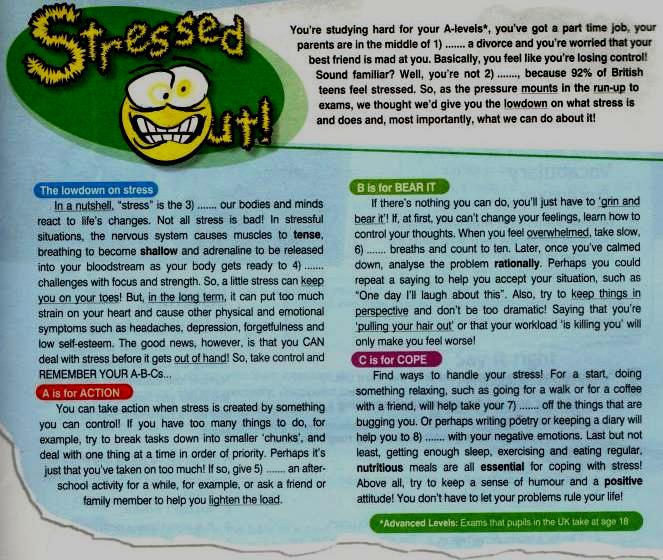 Текст содержит 5 блоков информации:Краткие «вбросы» ситуаций, результатом которых для подростков является стресс.Физиологическое описание реакций организма на стресс.3., 4., 5. АВС-методика преодоления стресса.	Все 5 блоков содержат пропуски слов. Текст необходимо восстановить, используя один из четырёх вариантов, предложенных к каждому пропуску.	В сценарии начала урока используется одно задание по тексту: сканирование информации текста в целом.Начало урокаПроблематизацияУчитель(У1) – Сейчас, уже подъезжая к школе, я включила радио и услышала часть интервью с психологом. Речь шла о стрессе. Оказывается, есть положительная (эустресс) и отрицательная (дистресс) форма стресса. А вы слышали эти термины?Ученики(У2) – Сами термины – нет, но я думаю, это верно.У1 – А что же может, по вашему мнению, вызвать положительный стресс?У2 – (некоторое молчание).У1 – Почему нет вариантов?У2 – Ну, стресс, как-то, всегда связан с минусом.У1 – А появление в семье  барта/сестры-младенца?У2 – Да. Это может быть и отрицательным и положительным стрессом: радость и проблемы (плачет и многое другое).У1 – Да, и этот ряд можно продолжить. А как вы думаете, почему эта проблема всё чаще появляется на страницах различных сайтов, в интервью и просто обсуждается разными людьми, в разных ситуациях?У2 – Стресс истощает, мешает жить интересно, ослабляет человека. Ты теряешь интерес ко всему.У1 – А как вы думаете, можно ли преодолеть состояние стресса?У2 – Наверное. А как?У1 – Давайте попытаемся сегодня найти решение проблемы, которую постараемся рассмотреть сегодня. И это проблема:….У2 – Как преодолеть состояние стресса.АктуализацияУ1 – Верно. Что мы уже знаем? Определение стресса?У2 – Точное/научное – нет.У1 – Значит, первая задача: найти…У2 - …научное определение понятия «Стресс». При этом, как положительной, так и отрицательной формы.У1 – Запишите эту задачу. Найдем. Что дальше?У2 – Думаем, есть какие-то специальные приёмы преодоления стресса.ЦелеполаганиеУ1 – И эта наша вторая задача. Сформулируйте ее.У2 – Изучение приемов преодоления стресса, их анализ.У1 – Верно. Запишите и вторую задачу. А вообще-то, зачем это нам? Найдем информацию, например, на английском языке, изучим, а дальше?У2 – От стресса может страдать любой человек: разного возраста, твой близкий, одноклассник. Нужно рассказать о приемах.У1 – Это верно. Откройте учебник на страницах 28-29. Бегло прочтите информацию текста. В течение одной минуты. (учащие бегло читают/сканируют текст «Stressed out»)У1 – При ознакомление с текстом вы уже составили первое суждение о приёмах борьбы со стрессом. И вот вам нужно передать эту информацию своим близким, родным. Но это большой объём.У2 - -Надо выбрать главное.У1 – Верно, и наша третья задача…У2 – Составить краткий пересказ.У1 – Да. Запишите третью задачу «Составление краткого пересказа текста «Stressed out» на основе его трансформации».(У2 записывают задачу)У1 – А все ли ваши близкие и знакомые достаточно хорошо владеют английским языком, чтобы понять вас и эффективно использовать эти приемы. У2 – Конечно нет/ Пожалуй нет.У1 – Определите следующую задачу.У2 – Сделать перевод. Создать инструкцию. Сделать памятку.У1 – Верно. Значит, мы создаём образ планируемого результата на родном языке. И, как вы сказали, это может быть памятка, инструкция на родном или английском языке. Итак, мы вместе составили план действий, каждый пункт которого – реализация одной из четырех задач. Пожалуйста, озвучьте и откорректируйте план.ПланированиеОпределение понятия «Стресс».Изучение приемов преодоления стресса.Составление краткого пересказа текста на основе его трансформации.Создание памятки/инструкции по приёмам преодоления стресса в двух вариантах (на английском и русском).У1 – Да. Четвертый пункт плана – это образ запланированного результата. А теперь я предлагаю уточнить цель нашей работы. Посмотрите на первый вариант целеполагания. Можно ли более грамотно поставить цель?У2 – Да. Изучение приемов преодоления стресса для создания памятки/инструкции в двух вариантах (английском и русском).